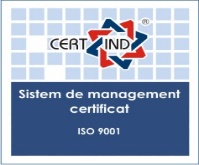 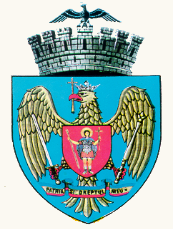 CONSILIUL LOCAL SECTOR 1 BUCURESTI                 DIRECŢIA GENERALĂ DE ASISTENŢĂ SOCIALĂ ŞI PROTECŢIACOPILULUIServiciul Financiar SalarizareBld. Mareşal Al. Averescu, nr.17, Sector 1, Bucureştitel/fax: 021 223.15.13 int.264operator de date cu caracter personal nr. 6306                                           DOMNULE  DIRECTOR GENERAL,Subsemnatul(a)……………………………………………………..,domiciliat(a) în str.……………………..,nr………………………………….,bloc……………….,ap…………,etaj………………….scara…………………..Bucuresti,  sector1,posesor al B.I. seria……………………,nr………………, avand C.N.P. nr……………………….…va rog sa-mi aprobati plata AJUTORULUI  FINANCIAR  REINTEGRARE acordat conform LEGII  272/2004.Anexez prezentei copie a Hotararii de acordare a ajutorului mai sus mentionat.Plata se efectuează incepând cu  ultima zi lucrătoare din lună (3 zile).            Declar că sunt de acord ca Direcția Generală de Asistență Socială și Protecția Copilului sector 1 (DGASPC sector 1)  să solicite și să colecteze informații deținute sau gestionate de către alte autorități sau instituții publice.Am luat la cunoștință faptul că pot reveni oricând asupra consimțământului exprimat prin prezentul document, depunând o cerere scrisă de retragere a consimțământului la DGASPC sector 1. Legalitatea datelor solicitate, colectate și prelucrate până la acel moment nu va fi afectată, însă nu se vor mai putea solicita date suplimentare ulterior retragerii consimțământului, cu consecința imposibilității realizării serviciilor pentru care erau solicitate.Sunt de acord ca prezentul consimțământ să fie transmis către autoritățile sau instituțiile de la care se solicit date cu caracter personal, documente sau informații.  Datele care vor fi prelucrate sunt următoarele:nume și prenume, adresă de domiciliu, adresă de reședință, cetățenie, date carte de identitate, date buletin de identitate, date certificat de naștere, date carte de identitate provizorie, permis de ședere temporară, permis de ședere pe termen lung, carte de rezidență permanentă, carte de rezidență, număr de telefon/fax, adresă de e-mail, cod numeric personal, date bancare, date privind sănătatea, date sensibile.Actele normative care stau la bază sunt Legea nr. 272/2004  privind protecţia şi promovarea drepturilor copilului    Datele personale vor fi păstrate atât timp cât este necesar pentru realizarea scopurilor menționate mai sus și/sau perioada de timp prevăzută de dispozițiile legale în vigoare, respectiv între 1 și 50 de ani. Mă oblig să anunț orice modificare a datelor cu caracter personal în termen de 5 zile de la data modificării.   Data,						   	   Semnătura,…………….	                                                  ……………………………………..